Beste collega, Namens Martin van Rooijen (50PLUS), wil ik u vragen of het mogelijk is om een agendapunt toe te voegen aan de aanstaande procedurevergadering. Het gaat om een verzoek tot het openbaar maken van het advies van de landsadvocaat over de Artikel 2-fondsuitkeringen. De heer van Rooijen is van mening dat dit advies van essentieel belang is voor de kamer om te voldoen aan haar grondwettelijke plicht om de regering te controleren. Zie tevens de recente bijdrage van hoogleraar belastingrecht Peter Essers in het weekblad Fiscaal Recht. In afwachting van uw reactie, Met vriendelijke groet, Thomas van KuijkBeleidsmedewerkerTweede Kamerfractie 50PLUS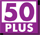 